栗原フォトクラブ　撮影隊　―　2014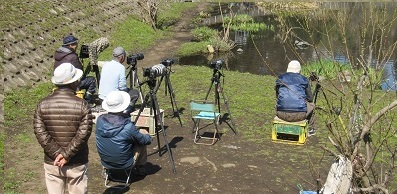 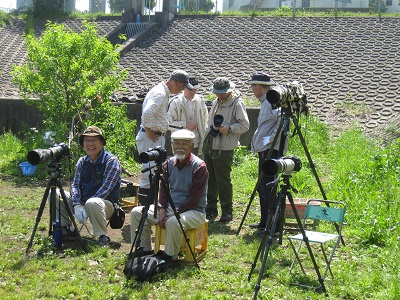 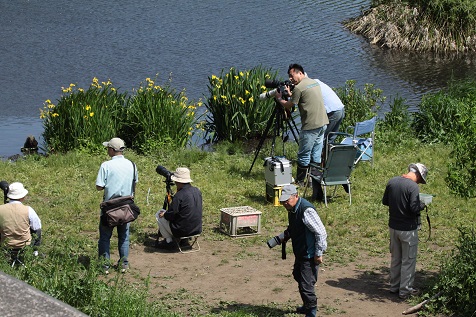 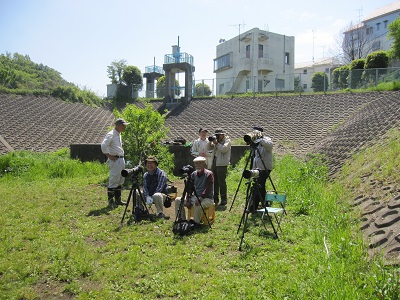 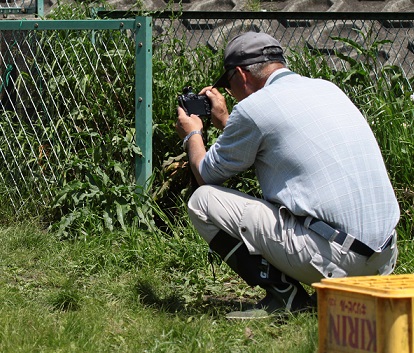 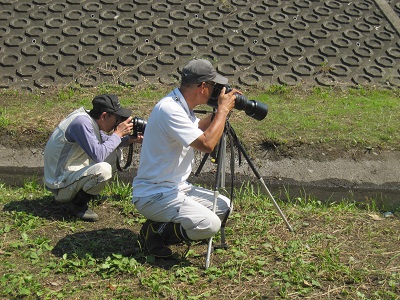 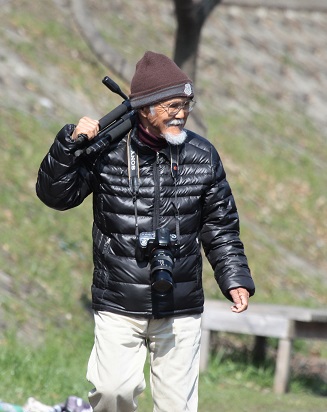 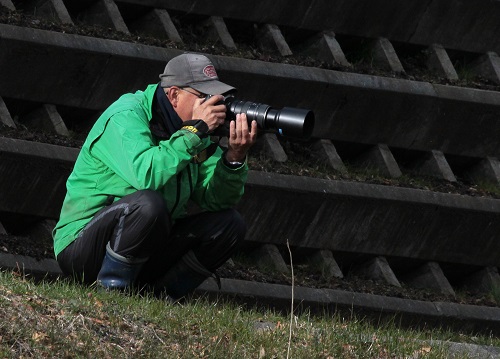 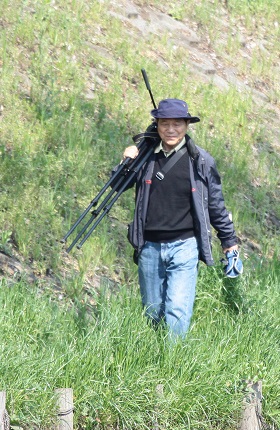 思い思いのスタイルで楽しんでいます